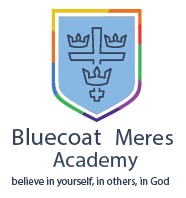 Head of Humanities
The West Grantham Church of England Secondary AcademyStart Date: 	1 January 2022Contract: 	Full time, Permanent
Salary:		Main Pay Range/Upper Pay Range plus a TLR to the value of £3,250 per annumWe are a rapidly improving school and we are seeking to appoint an outstanding Head of Humanities who is ambitious, dynamic, and dedicated to ensuring the continuing improvement of outcomes for students.This is an excellent and exciting time to join our Academy.  We believe in supporting and developing all staff, with regular CPD and a forward-thinking, friendly team culture.  We welcome visits to the school and the chance to meet members of the department, as well as the leadership team.  Please contact Estelle Sharpe to arrange a visit on 01476 405200.The right candidate will be totally aligned to the values of our Academy, where staff work collegiately, and every decision is student-centered.  Furthermore, our staff are engaged, friendly and driven by a desire to achieve the very best for the community we serve.  
Why work for West Grantham Church of England Secondary Academy?• Highly visible and supportive SLT • Close working links and opportunities with other primary and secondary schools across the Trust• Investment in leadership and career development• Meaningful and exciting CPD that supports and develops all teaching staff• No grading of lesson observations, a belief that everyone is always learning• Bespoke coaching and development opportunities readily available• Rigorous and easy-to-use behaviour system• Brilliant students who are proud to be part of the Academy• Become part of the West Grantham family – an enjoyable and rewarding working environment 
Our ideal candidate will:• be aligned to our vision and values • be a team player, with excellent interpersonal skills• have a commitment to academic excellence and passion for helping all succeed• be an excellent practitioner with an unwavering commitment to the highest standards for teaching and learning • have ambition for further career progression and a commitment to continued professional development.More information and application forms are available on our website:https://www.wgacademy.org.uk/vacancies/Please send completed application forms to Esharpe@wgacademy.org.uk Please note we cannot accept CVs as a form of application.Application deadline:	9am on Friday 15th October 2021Interview date:		w/c 18th October 2021The Diocese of Southwell and Nottingham Multi Academy Trust is committed to safeguarding and promoting the welfare of young people and expects all employees to share this commitment. The successful applicant will be subject to appropriate child protection screening including checks with previous employers and undertake an enhanced DBS with barred check.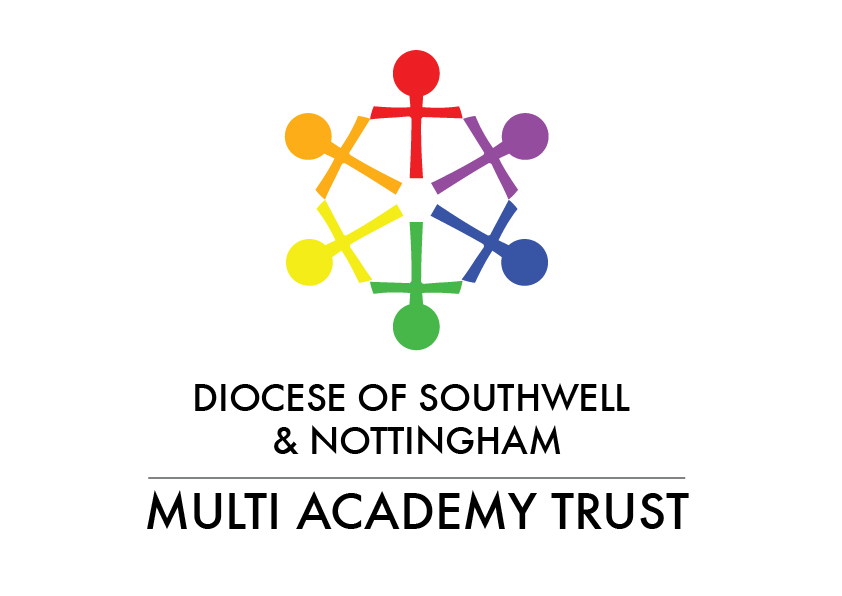 